Tytuł operacji:  Podjęcie działalności gospodarczej – biuro projektowe architektoniczne                           pn. „Studio Podrys” - Magdalena ŚwierczyńskaNumer wniosku:  20/PP/2018 Kwota dofinansowania:     50.000 złCel ogólny LSR:     Poprawa sytuacji na lokalnym rynku pracy.Cel szczegółowy:    Tworzenie i rozwój przedsiębiorczości.Wskaźnik:               Liczba zrealizowanych operacji polegających na utworzeniu nowego                                przedsiębiorstwaOpis operacji:Operacja polegała na otwarciu studia projektowego architektonicznego, które zajmuje się projektowaniem architektonicznym obsługą administracyjną projektu i koordynacją międzybranżową zleconych projektów, a także nadzorami podczas realizacji. W ramach otrzymanych środków zakupiono: dwa programy do komputerowego projektowania CAD, system operacyjny Windows, dwa  pakiety aplikacji biurowych, dwa programy do modelowania 3D, dwie aplikacje renderujące, dwa programy do projektowania w grafice wektorowej, dwa programy do projektowania w grafice rastrowej, pakiet projektowania budynków pasywnych, laserowe narzędzie pomiarowe, tablet z rysikiem, monitor, drukarkę laserową, laptopa z wyposażeniem, komputer stacjonarny, aparat – korpus, obiektyw do aparatu, głośniki. Beneficjentka wzięła udział w szkoleniu PIBP z programu PHPP, które pozwoliło w pełni wykorzystać programy graficzne. Adres: Milcz 50, 64-800 Chodzieżhttps://www.facebook.com/podrys.studio/http://podrys.pl/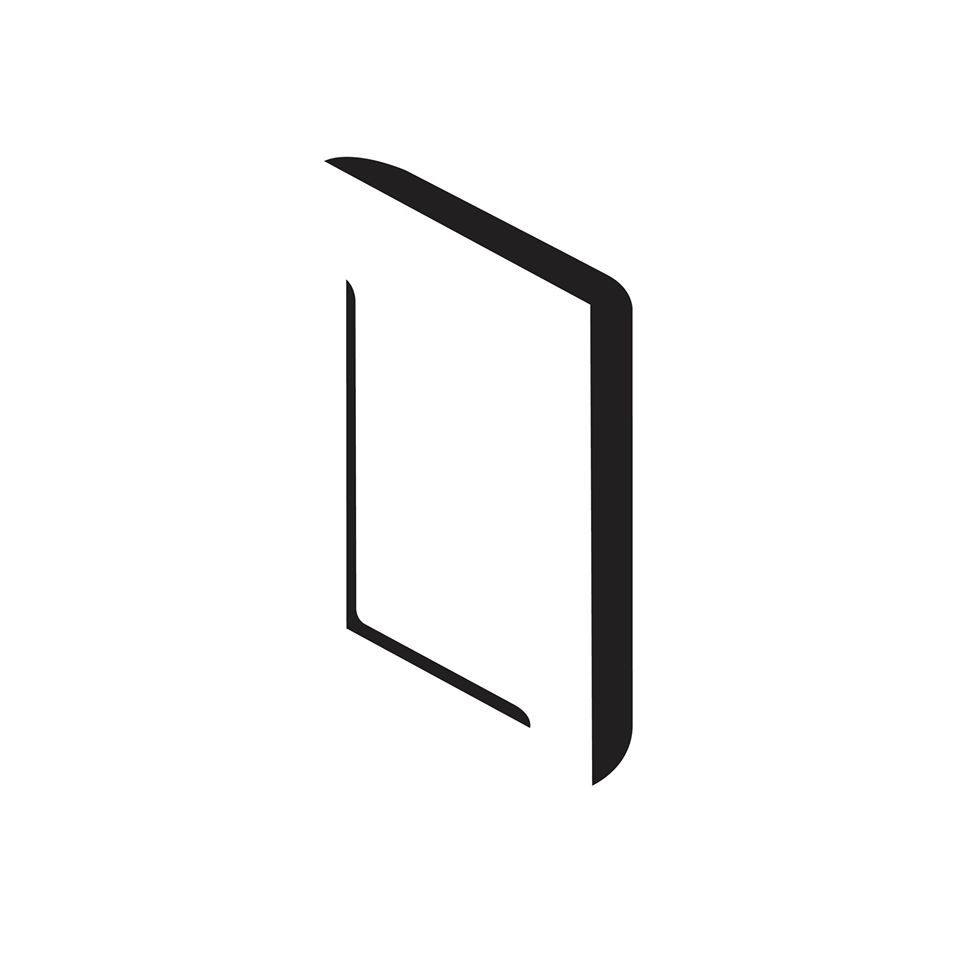 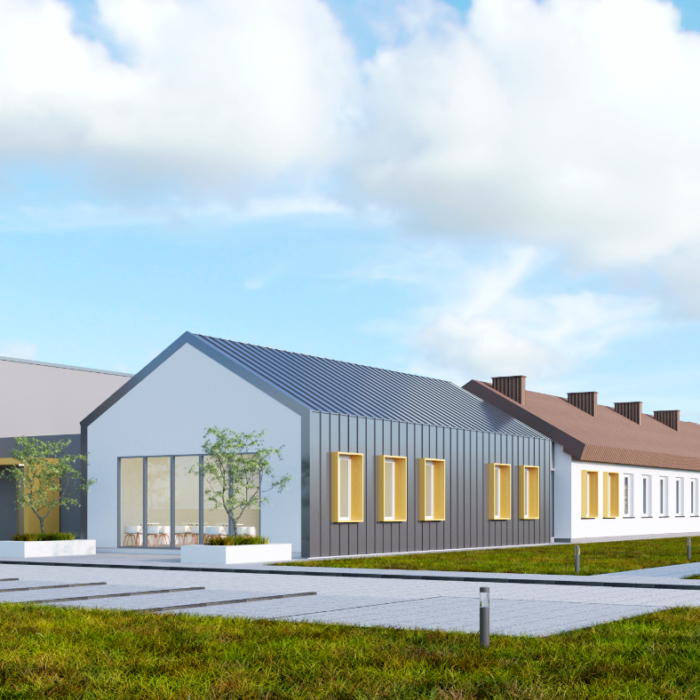 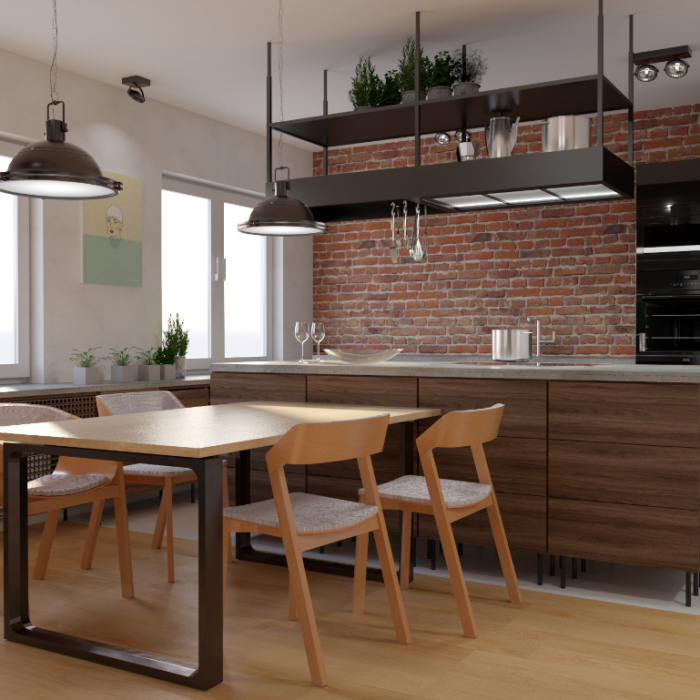 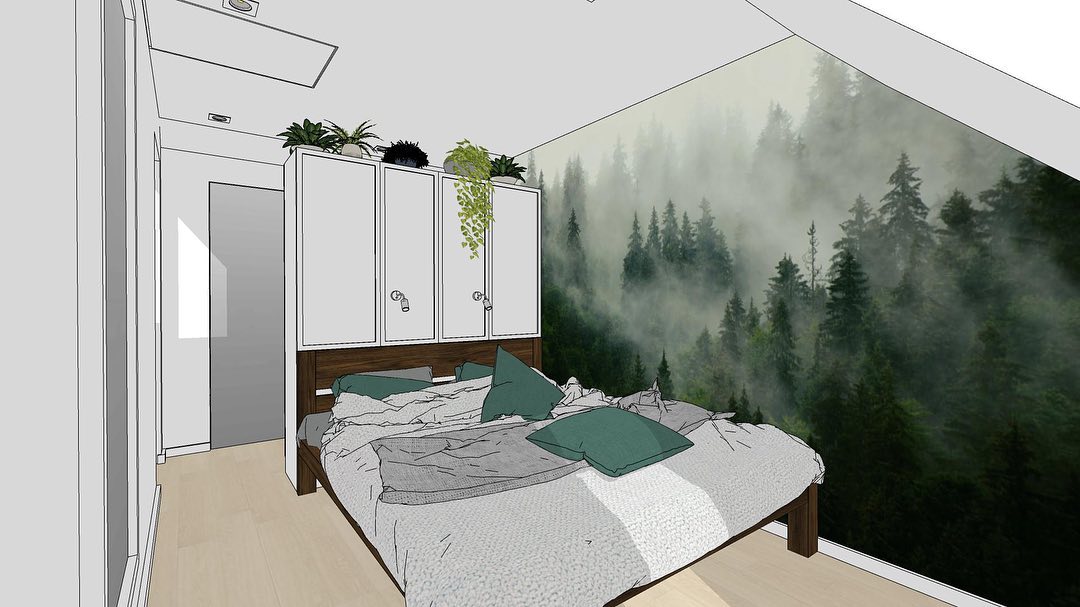 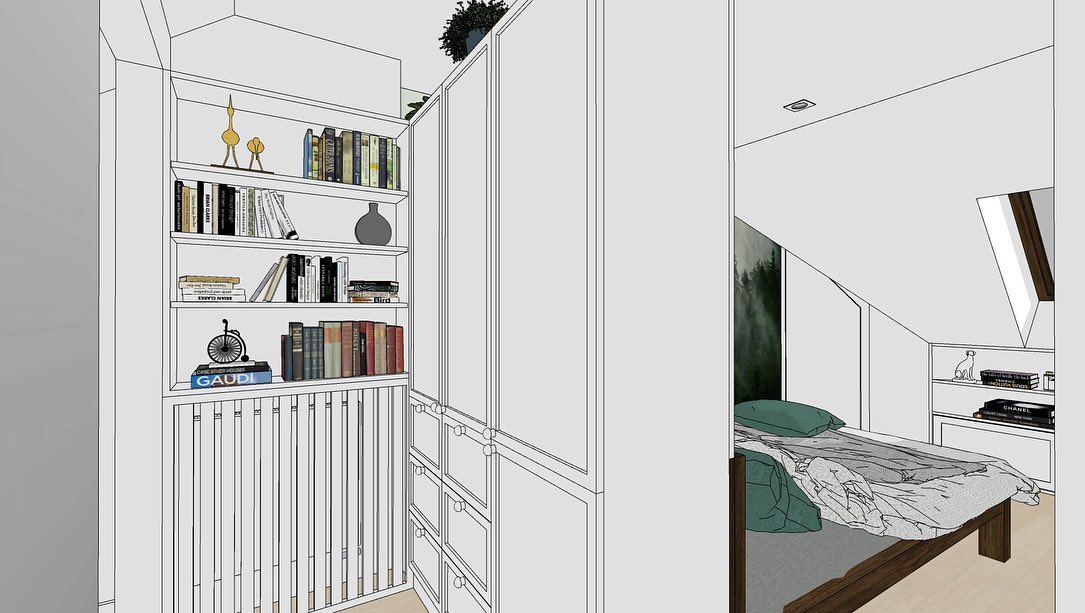 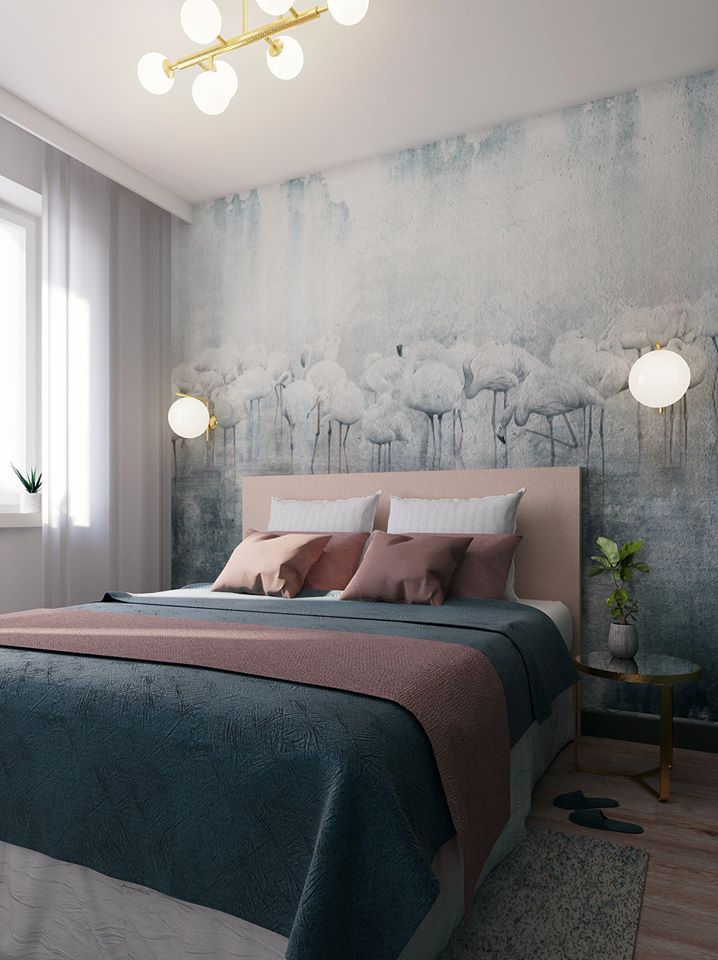 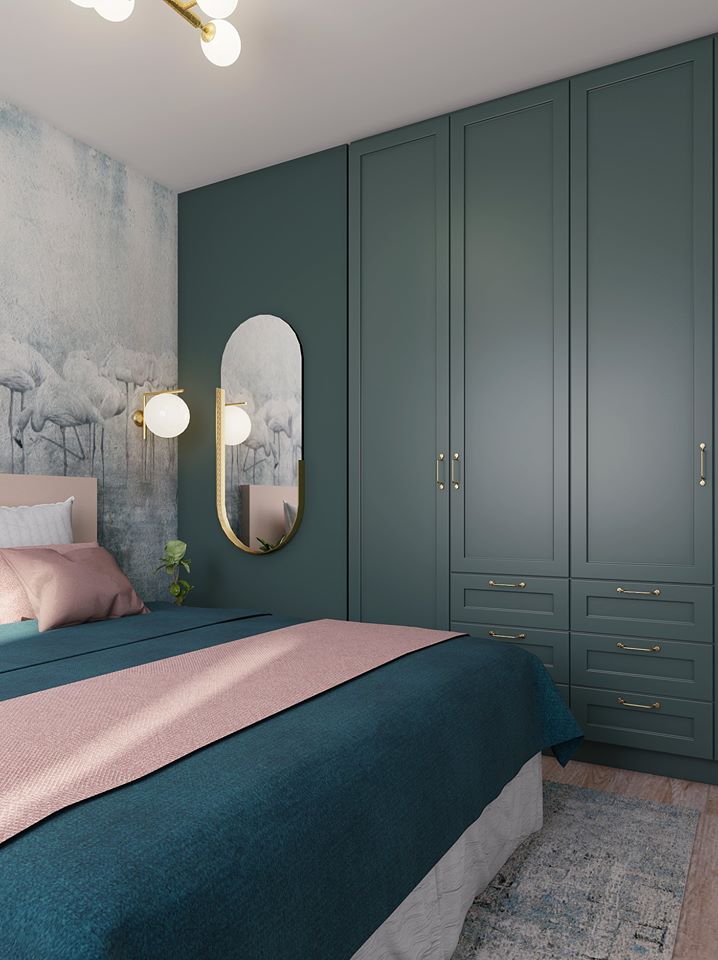 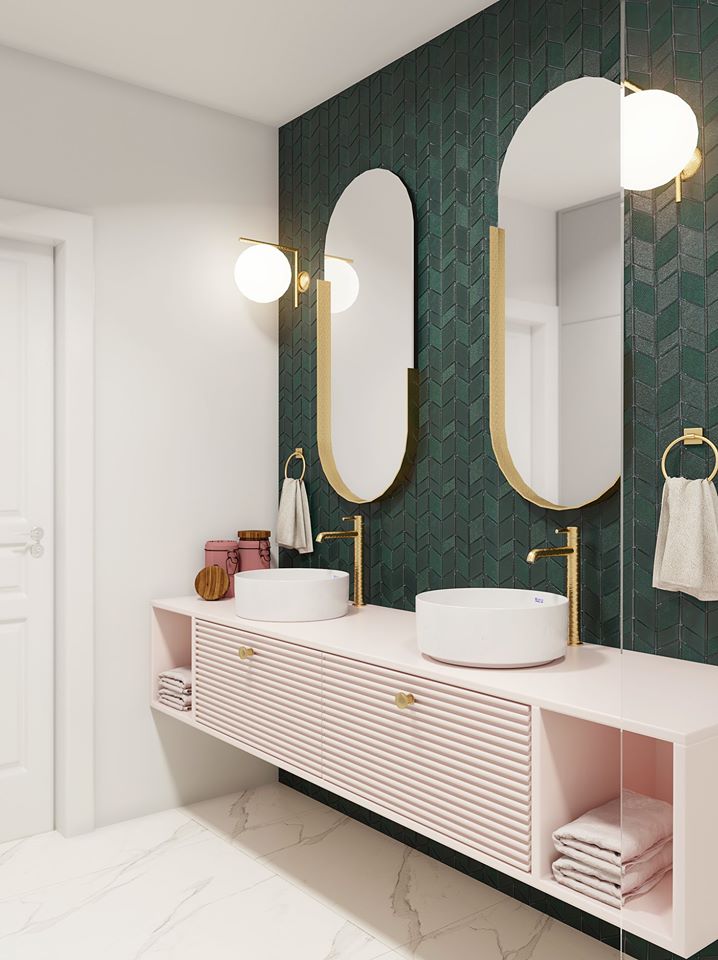 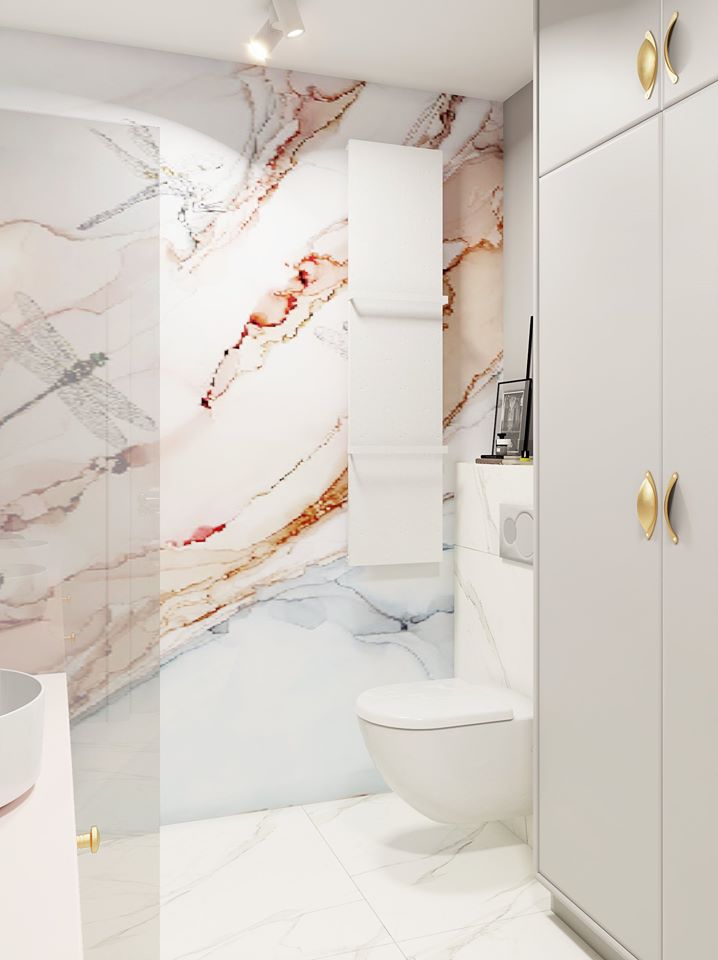 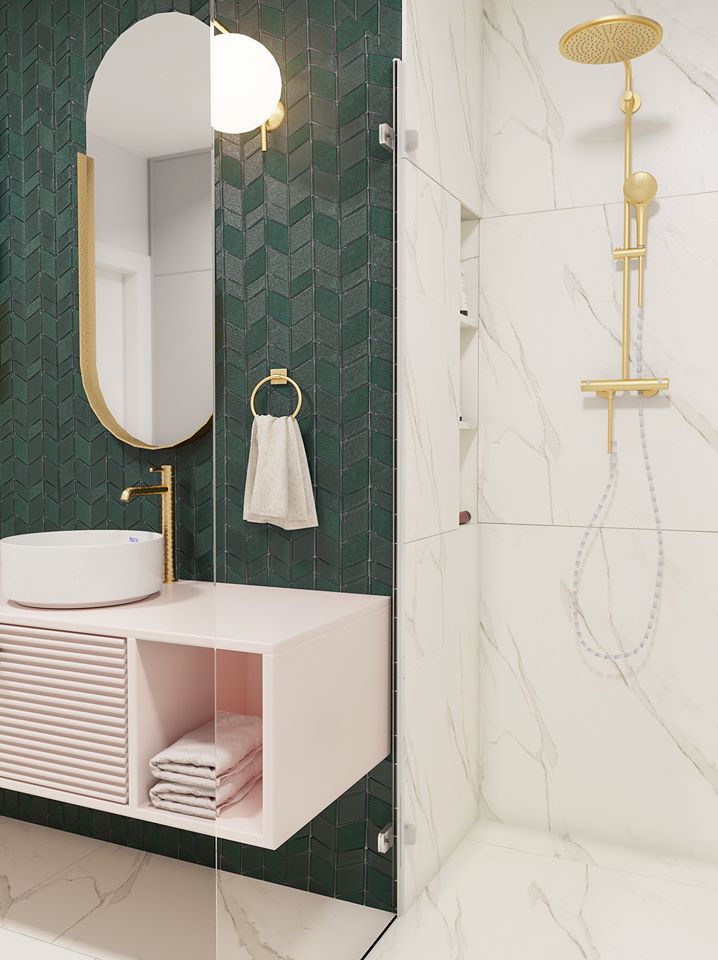 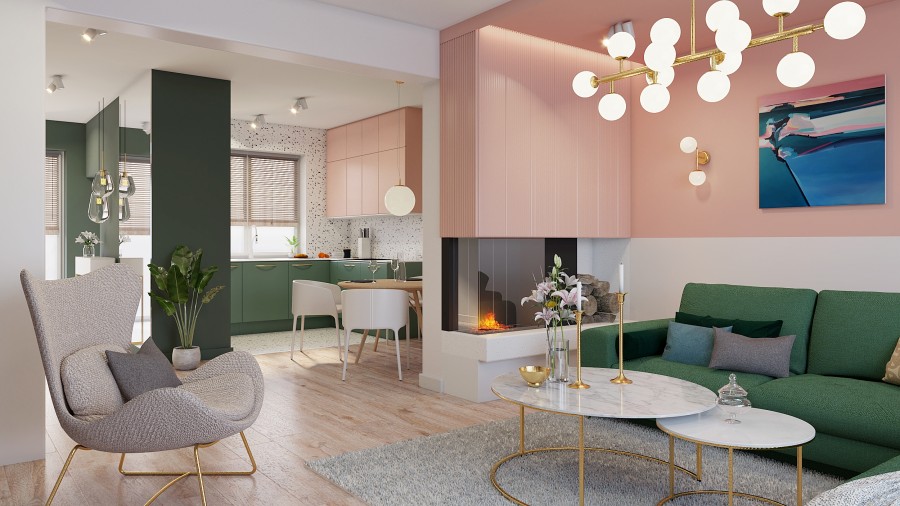 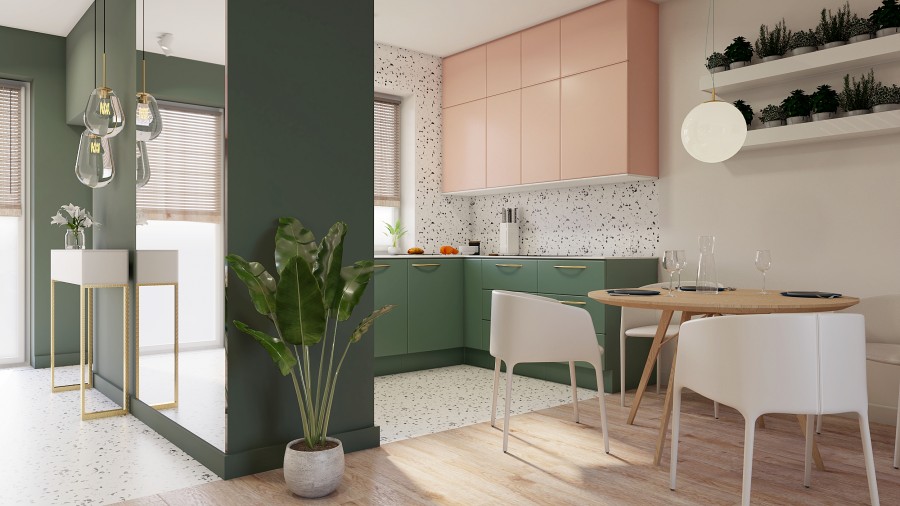 